         DICE          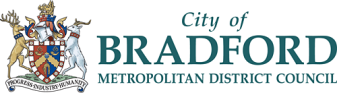 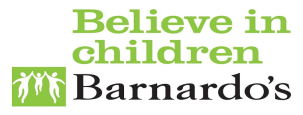 Are you worried about your children growing up in a modern, digital world that exposes them to risks?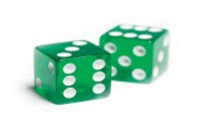 DICE is a support programme for parents/carers to raise awareness about the risks and provide advice and support.Groups meet weekly for 4 sessions and each session lasts for 2 hours.Are you interested in attending the DICE Programme?Start DateDay/TimeVenueContactTBCMonday 9.30am-12.00pmRyecroft Primary Academyfamilyhubsouth@bradford.gov.uk01274 43494018th Sept 2019Wednesday 12.30pm -3.00pmSutton Community Centre- Tyersalfamilyhubsouth@bradford.gov.uk01274 434940TBCTBCEast Bradfordfamilyhubeast@bradford.gov.uk01274 4375239th Sept 2019Tuesday 9.30am-11.30amFarcliffe Family Hubfamilyhubwest@bradford.gov.uk01274 4367006th Nov 2019Wednesday 9am-11amVictoria Primary SchoolSarah Mahmood at Victoria Primary OR familyhubkeighleyshipley@bradford.gov.uk 01535 618005 